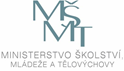 Rozvojový program  Podpora výuky plavání v základních školách v roce 2019 (IV. etapa)č. j. MSMT-27859/2018-1Čestné prohlášení Statutární orgán právnické osoby prohlašuje, že právnická osoba splňuje vyhlášené kritérium: doprava žáků z místa poskytování vzdělávání do místa výuky plavání a zpět, včetně přístavných kilometrů a čekací doby, a to v rámci České republiky, je zajišťována a hrazena základní školou na základě smluvního vztahu základní školy s dopravcem nebo s organizací zajišťující tuto dopravu.Statutární orgán právnické osoby dále prohlašuje, že do rozvojového programu jsou zařazeni pouze žáci 1. stupně základní školy.Statutární orgán právnické osoby souhlasí s využitím a zpracováním poskytnutých údajů v souvislosti s administrací související s poskytnutím předmětné dotace a s uchováním údajů po dobu nezbytně nutnou pro potřeby finanční kontroly, Ministerstva školství, mládeže a tělovýchovy a příslušného kraje. Statutární orgán právnické osoby potvrzuje, že souhlasí s podáním podkladů pro podání žádosti o finanční podporu v rámci tohoto rozvojového programu a že všechny uvedené údaje jsou úplné a pravdivé.PoskytovatelMinisterstvo školství, mládeže a tělovýchovyKarmelitská 529/5, 118 12  Praha 1 – Malá StranaNázev právnické osoby Adresa právnické osoby(ulice, č. p., město, PSČ)IČO DatumJméno a příjmení statutárního orgánu právnické osobyPodpis statutárního orgánu právnické osobyOtisk razítka